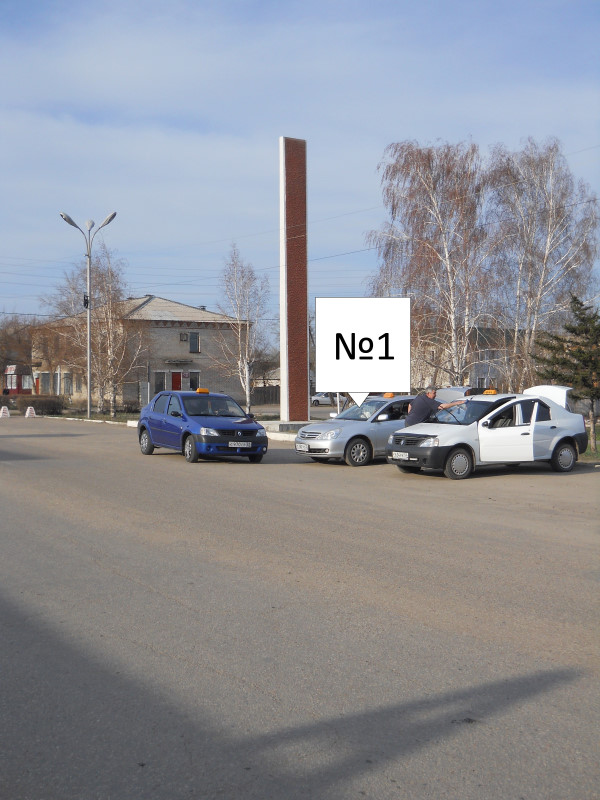 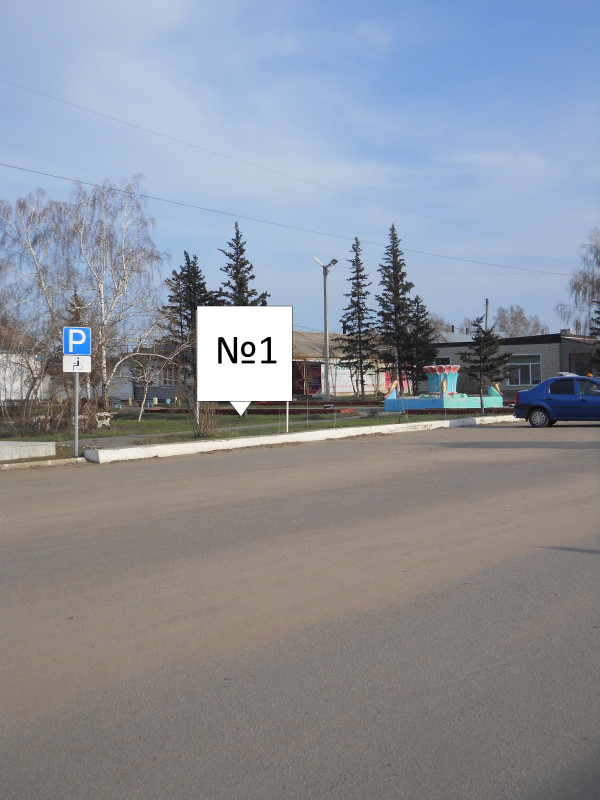 По ходу движения                                                                                 Против хода движенияРекламная конструкция №1, пр-т Октябрьский, напротив здания АвтостанцииЦентральная часть села.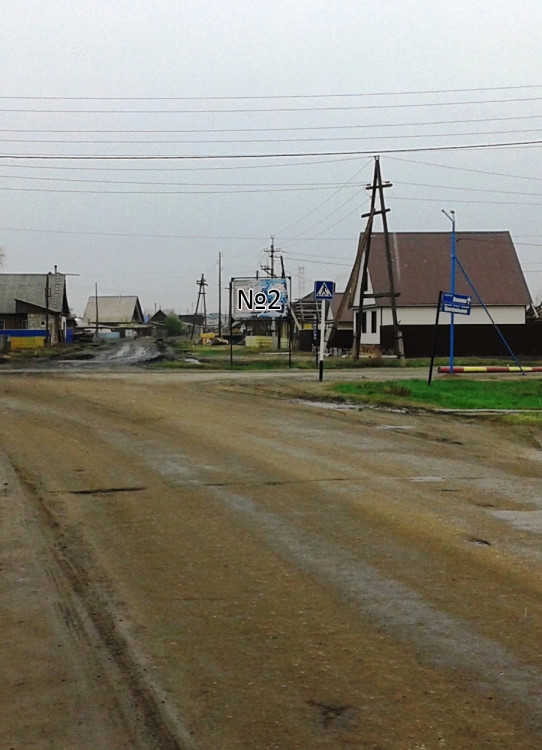 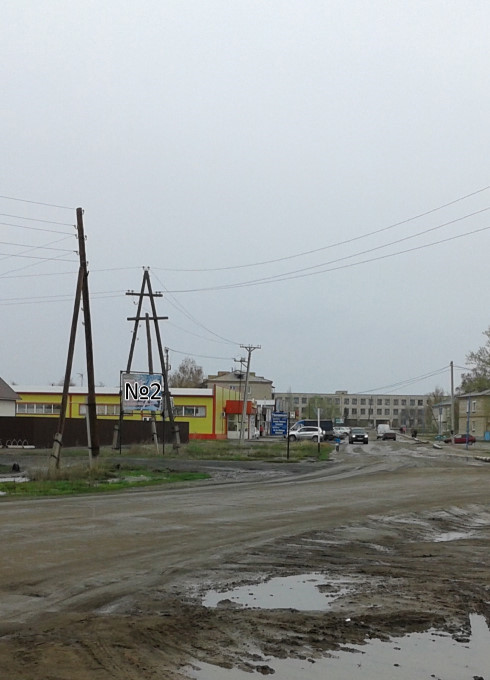 По ходу движения                                                                                 Против хода движенияРекламная конструкция №2, вблизи ул.Титова, 7Центральная часть села.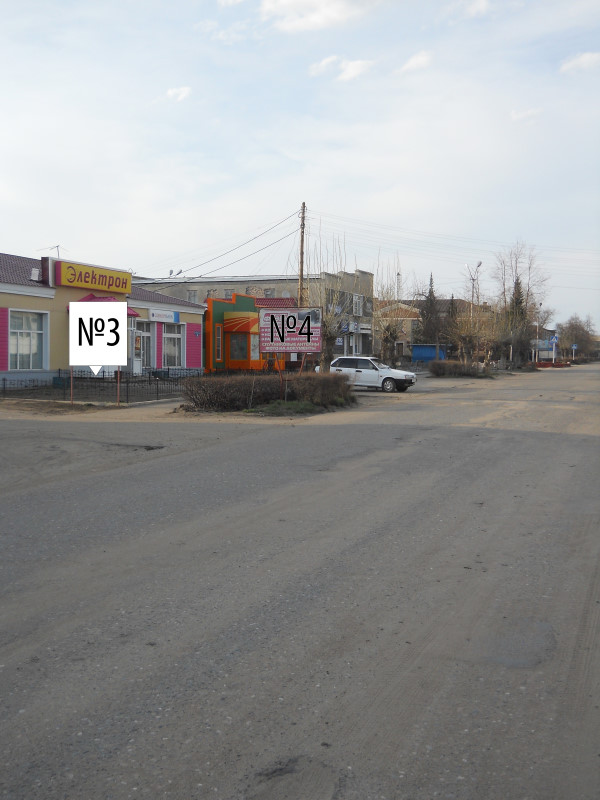 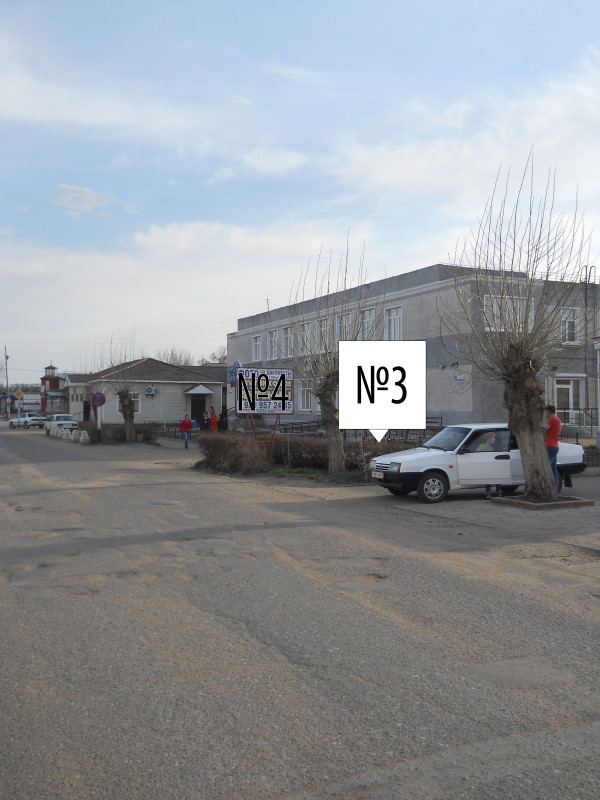 По ходу движения                                                                                 Против хода движенияРекламная конструкция №3, №4 пр-т Октябрьский, напротив магазина «Электрон»Центральная часть села.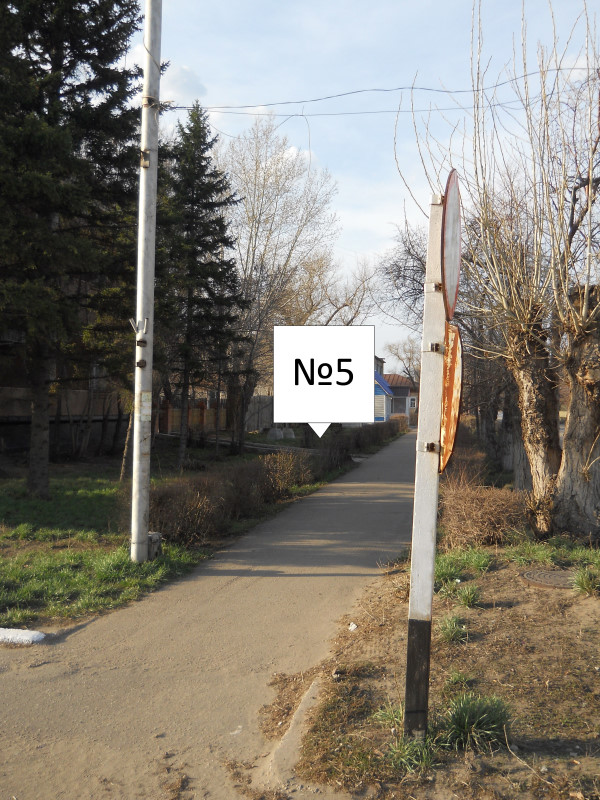 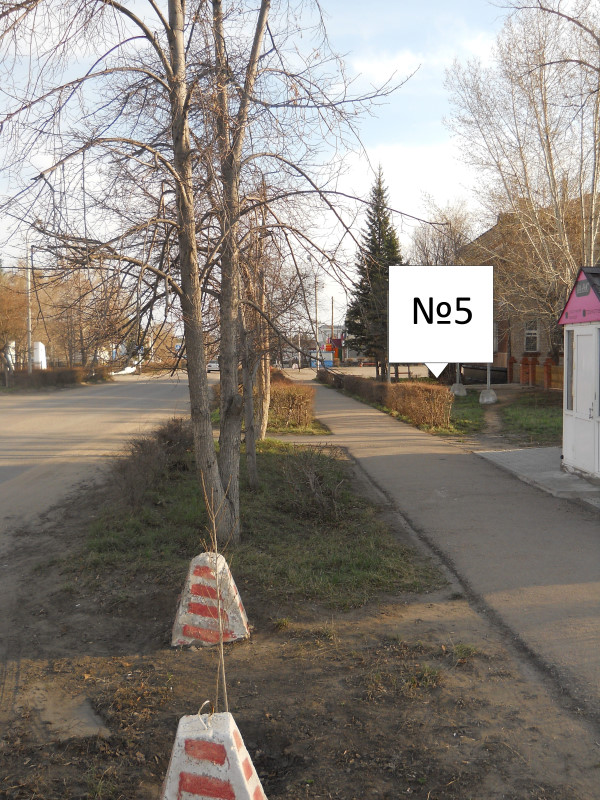 По ходу движения                                                                                 Против хода движенияРекламная конструкция №5, пр-т Октябрьский, напротив центрального паркаЦентральная часть села.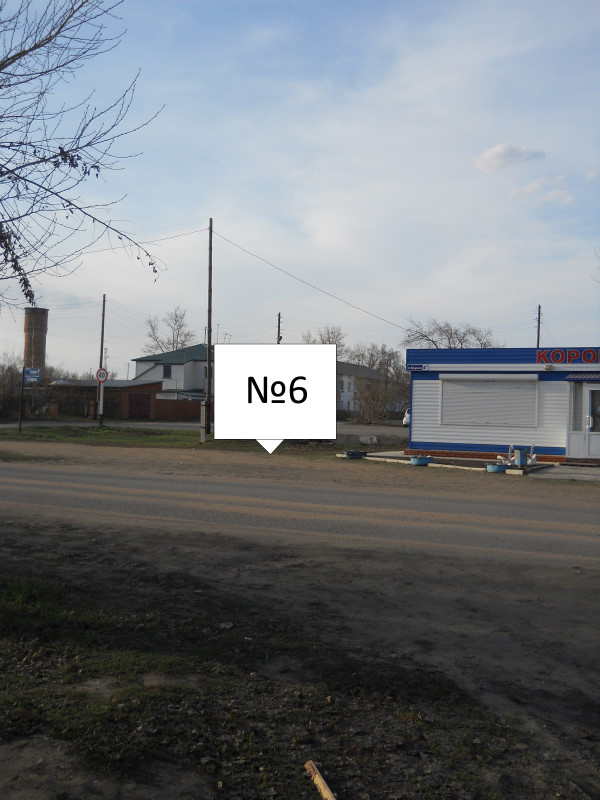 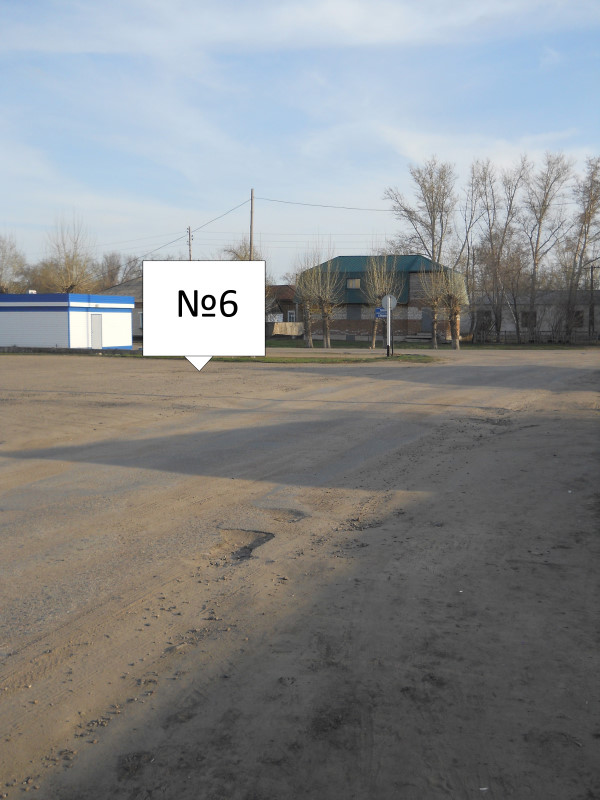 По ходу движения                                                                                 Против хода движенияРекламная конструкция №6,  вблизи  торгового павильона по ул. К. Маркса 41аЦентральная часть села.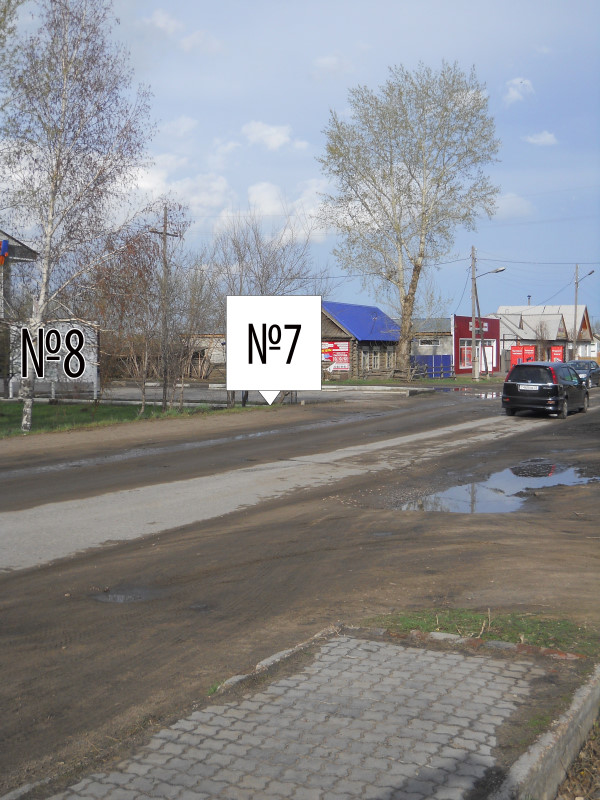 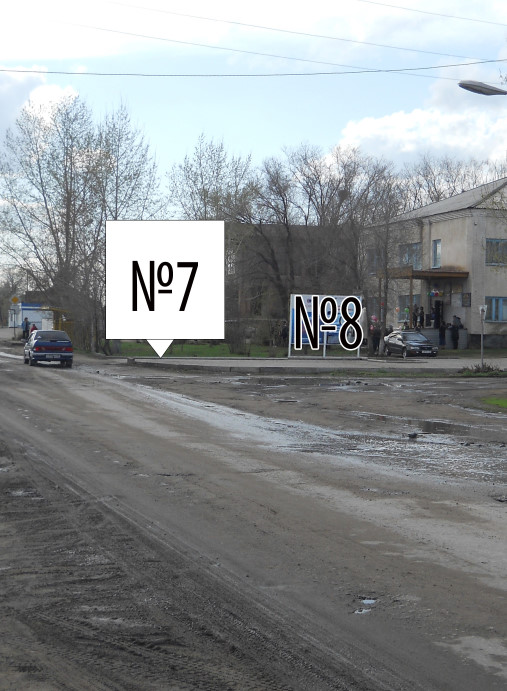 По ходу движения                                                                                 Против хода движенияРекламная конструкция №7,№8 вблизи здания по ул. К. Маркса, 43аЦентральная часть села.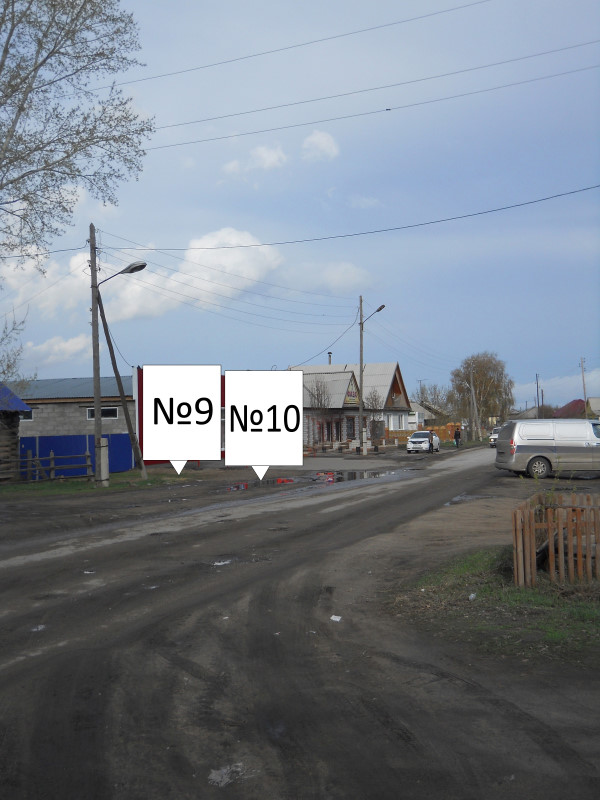 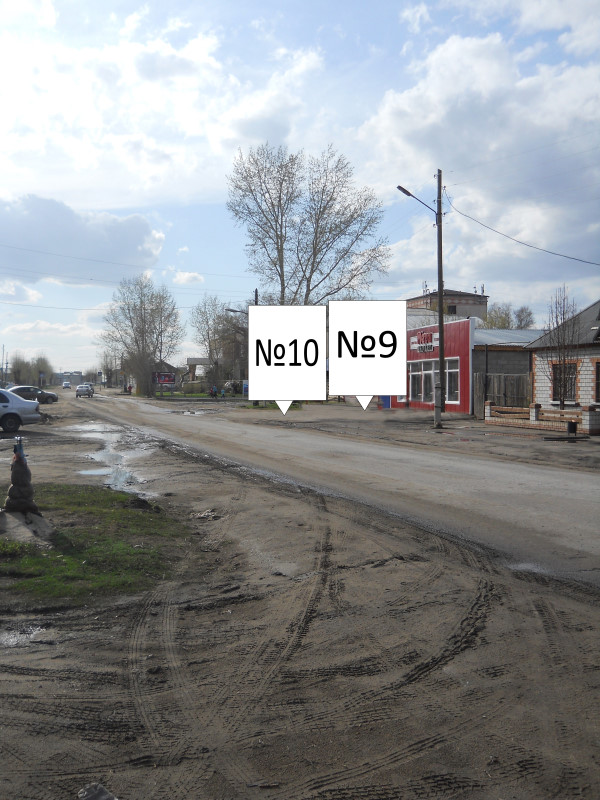 По ходу движения                                                                                 Против хода движенияРекламная конструкция №9, №10 вблизи здания по ул. К. Маркса, 47Центральная часть села.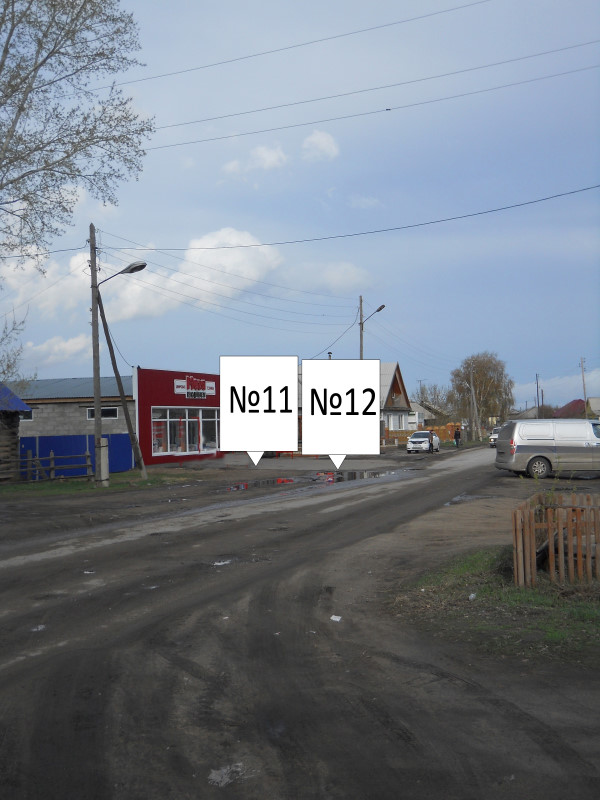 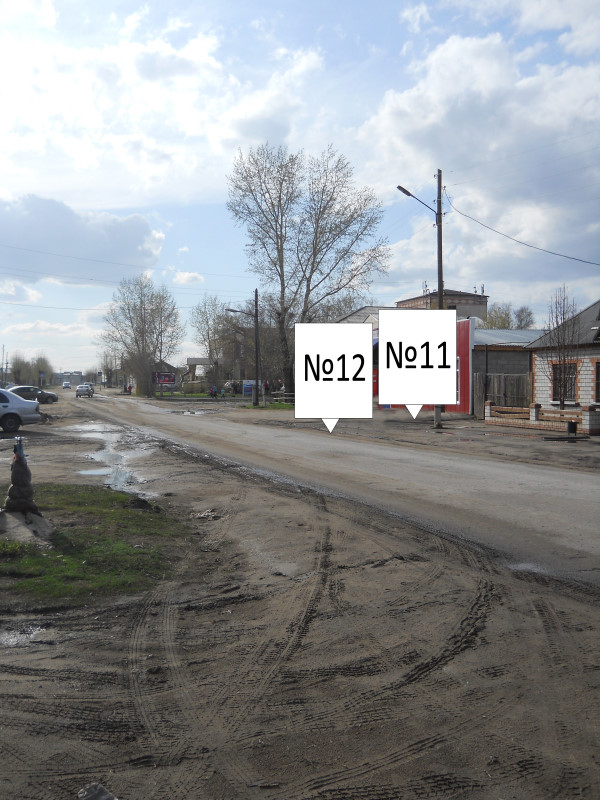 По ходу движения                                                                                 Против хода движенияРекламная конструкция №11, №12, вблизи здания по ул. К. Маркса, 47Центральная часть села.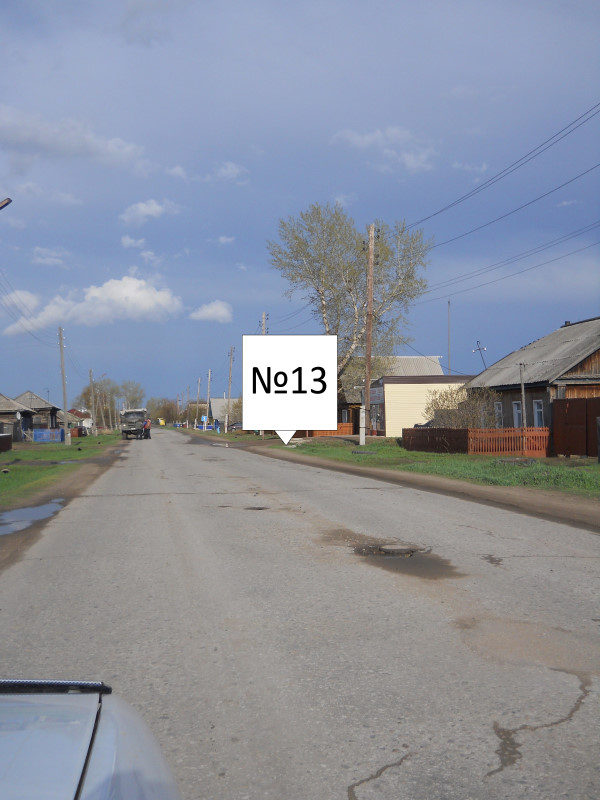 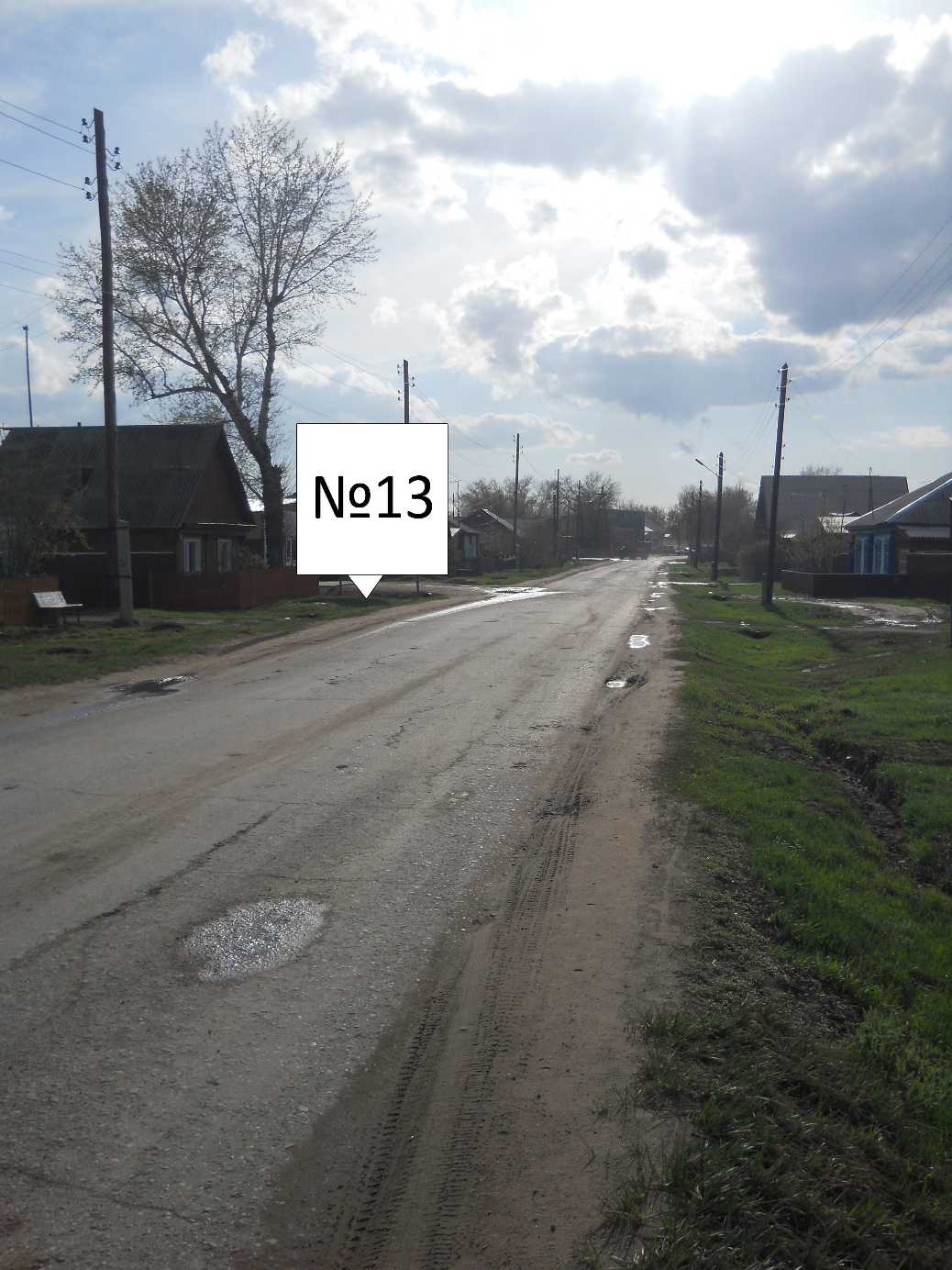 По ходу движения                                                                                 Против хода движенияРекламная конструкция №13, вблизи К.Маркса, 60аЦентральная часть села.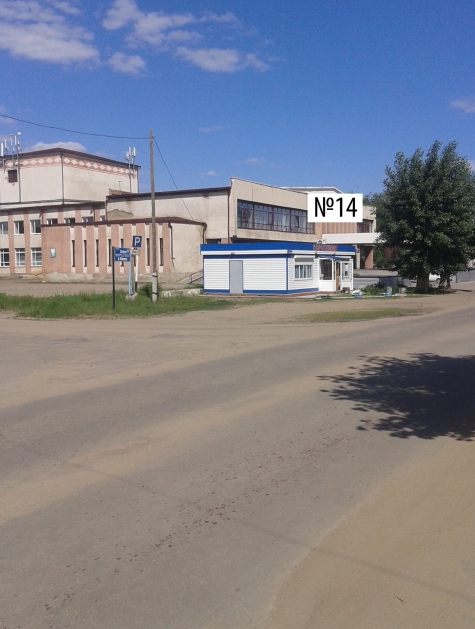 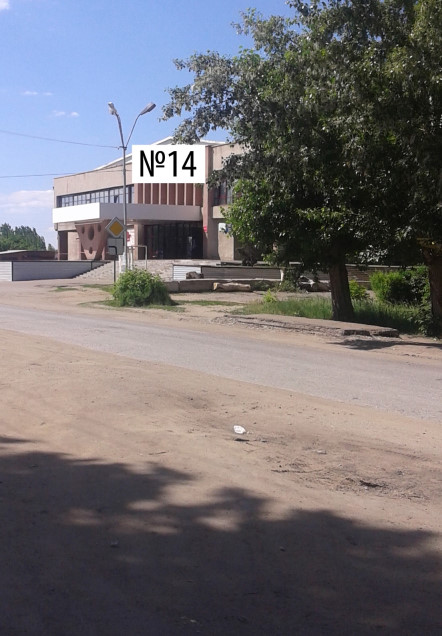 По ходу движения                                                                                 Против хода движенияРекламная конструкция №14, ул. К. Маркса, 41Восточная часть села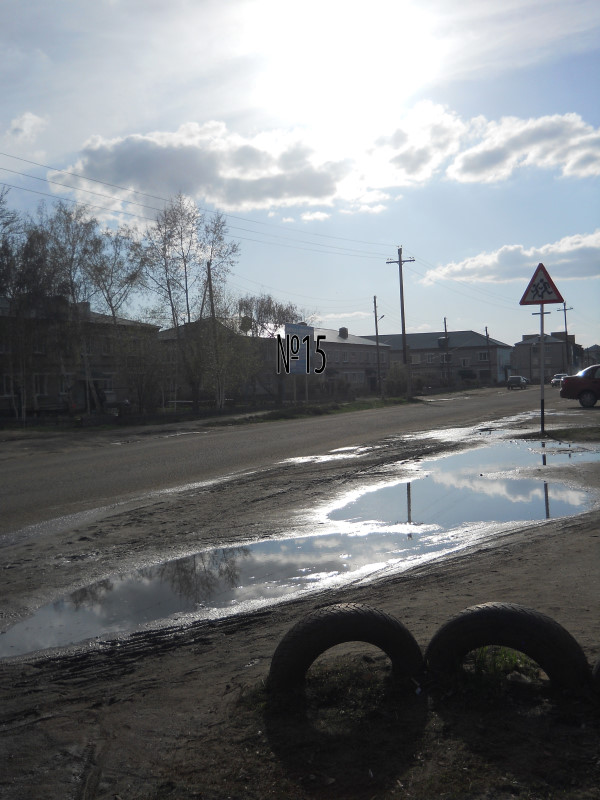 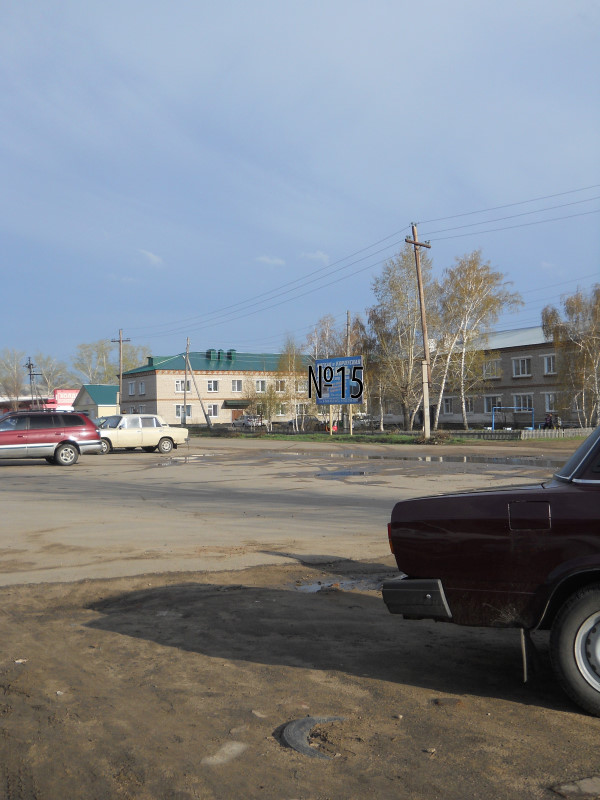 По ходу движения                                                                                 Против хода движенияРекламная конструкция №15, ул. К. Маркса, напротив «Мария-Ра»Центральная часть села.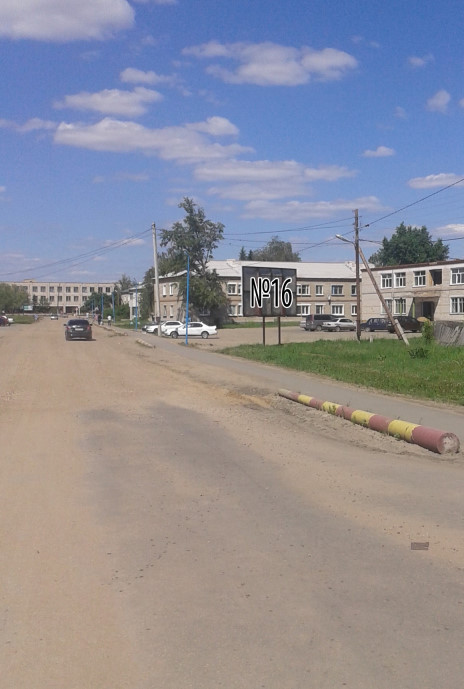 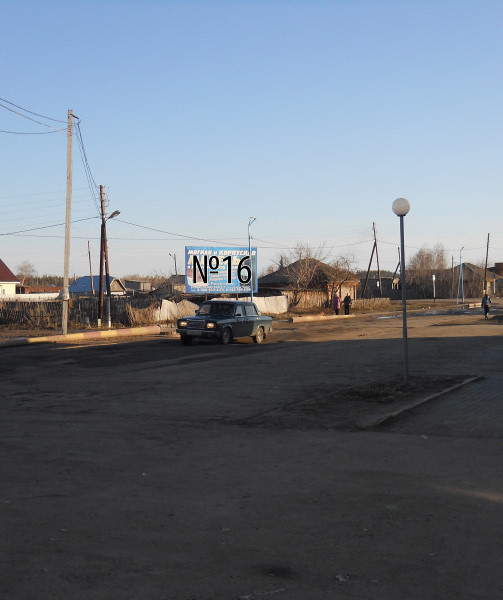 По ходу движения                                                                                 Против хода движенияРекламная конструкция №16, ул. Центральная, напротив магазина «Аникс»Центральная часть села